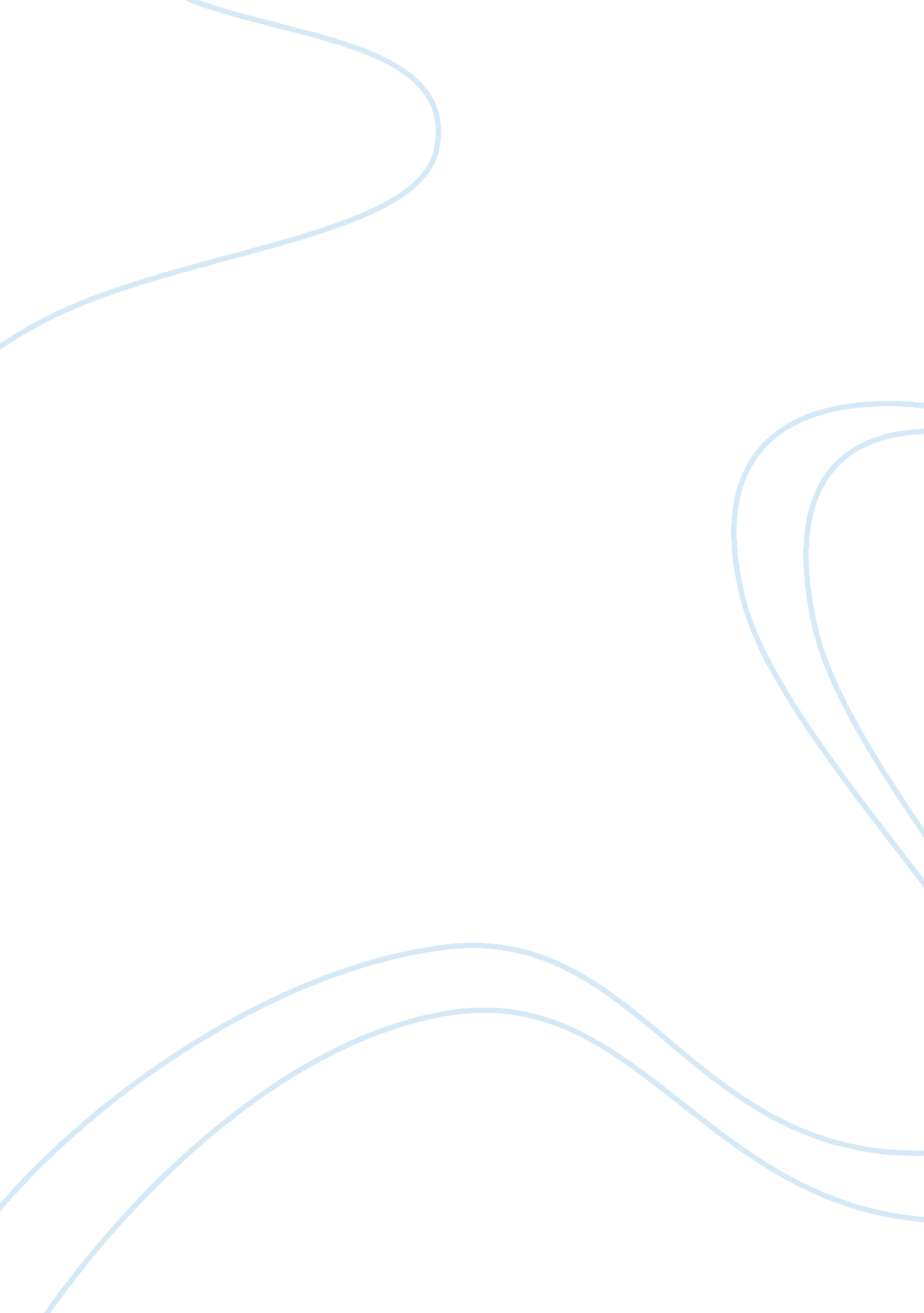 Internship hedge fund in sandell asset managementScience, Social Science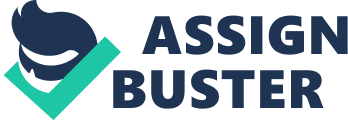 ﻿Internship Hedge Fund in Sandell Asset Management 
Sandell Asset Management is the hedge fund where I worked as an intern from January to June as an intern. In the firm the responsibilities that I took comprised among others: Daily Position and Cash reconciliations with prime brokers, Daily booking of trades into internal order management system, Research daily trade breaks if any, Preparation of daily position sheets for traders and portfolio managers, Research new announced Merger Arb deals, Analyze pricing on High Yield and Distressed credit names and Gather information for Year End Audit where needed. Under this environment many are the times that the day was fully packed with responsibilities but it is a phenomenon that I came to adjust to after my first month when all the tasks became familiar. 
The firm’s members of staff were quite helpful especially in the first months when I needed them most for guidance to work effectively and efficiently and this made me feel to be part of the firm just as they were (Sweitzer and King 29-122). It is important to note that the aforementioned duties kept on being added to my in-tray as time went by and as I gained more and more experience of the various fund operations. The job was actually paid and I was earning $17 an hour which I considered fair enough being an intern. 
When enrolling for the internship I had clear goals and objectives that I aimed at achieving by the end of the period as an intern. The first was to take a test of myself in relation to the field and see whether it is the career line I am willing to take. I was also aiming at applying the theory learnt into practical experience and this was well fulfilled in the work environment. I wanted to learn and acquire work habits in relation to keeping time, enhance my interpersonal skills in a work environment and gain some sense of responsibility. I also endeavoured to gain the much needed experience in my field of study to support my awards and certificates. After an evaluation of the above goals I realise that I achieved them well as expected. 
The main challenge that I faced was on handling all the aforementioned tasks within one day as it demanded a great deal of commitment and uprightness on my part. At one point I had just a few responsibilities when the manager in my department offered me the chance to explore more and added me four of the above mentioned ones especially those that dealt with research and analysis of data and information. This is a line that facilitated a wide scope of knowledge acquisition (Sweitzer and King 29-122). 
The interview was quite an experience to remember as I must admit I was not as prepared as I had thought I was. For this reason I found myself experiencing a great deal of anxiety through the whole process. I had however researched and consulted well on how to make a good resume and the interviewer commented on how good the resume was. 
The skills and experience acquired while working for Sandell Asset Management will go a long way in laying a platform of excellence in the courses I shall take next. They will also enhance a great deal my adaptability in the work environment in the firm that I will take my next internship (Sweitzer and King 29-122). 
Works cited 
Sweitzer, Frederick H. and King, Mary A. The Successful Internship: Personal, Professional, and Civic Development. 3rd edn Cengage Learning, 2008. 29-122. 